Slovenske Konjice, 1. 7. 2022Dragi učenci, spoštovani starši!Šola bo od 5. 7. 2022 zaprta. Za vse informacije se lahko obrnete na OŠ Pod goro v času uradnih ur.OŠ V parku bo znova odprla svoja vrata 25. 8. 2022.Prvi dan pouka za novo šolsko leto 2022/2023 bo v četrtek, 1. 9. 2022 ob 8.20. Na ta dan boste učenci počakali prevoznika na običajnem mestu ob običajni uri, v šoli pa vas bodo pričakali učitelji. Odhod domov bo ob 11.00 s šolskimi prevozi.Prvošolci bodo prišli v šolo v spremstvu staršev ob 9.30, kjer jih bo sprejela razredničarka.Vsem želimo lepe počitnice, polne novih dogodivščin in nepozabnih lumparij!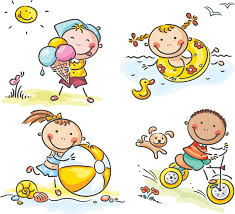 Kolektiv OŠ V parku